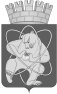 Городской округ«Закрытое административно – территориальное образование  Железногорск Красноярского края»АДМИНИСТРАЦИЯ ЗАТО г. ЖЕЛЕЗНОГОРСКПОСТАНОВЛЕНИЕ     _26.08.2020_                                                                                                                    				 № _1451_г. ЖелезногорскО внесении изменений в постановление Администрации ЗАТО г. Железногорск от 11.02.2019 № 364 «Об утверждении Положения о приемочной комиссии, ее состава и формы акта приемки работ по переустройству и (или) перепланировке, а также выполненных работ, необходимых для перевода жилых помещений в нежилые и нежилых помещений в жилые на территории ЗАТО Железногорск»Руководствуясь Жилищным кодексом Российской Федерации, Федеральным законом от 06.10.2003 № 131-ФЗ «Об общих принципах организации местного самоуправления в Российской Федерации», Уставом ЗАТО Железногорск, в целях упорядочения рассмотрения вопросов, связанных с переустройством и (или) перепланировкой помещений в многоквартирном доме, переводом жилых помещений в нежилые помещения и нежилых помещений в жилые,ПОСТАНОВЛЯЮ:1.	Внести в постановление Администрации ЗАТО г. Железногорск от 11.02.2019 № 364 «Об утверждении Положения о приемочной комиссии, ее состава и формы акта приемки работ по переустройству и (или) перепланировке, а также выполненных работ, необходимых для перевода жилых помещений в нежилые и нежилых помещений в жилые на территории ЗАТО Железногорск» следующие изменения:1.1.	Приложение № 2 к постановлению изложить в новой редакции (приложение).2.	Управлению внутреннего контроля Администрации ЗАТО г. Железногорск (Е.Н. Панченко) довести настоящее постановление до сведения населения через газету «Город и горожане».3.	Отделу общественных связей Администрации ЗАТО г. Железногорск (И.С. Пикалова) разместить настоящее постановление на официальном сайте городского округа «Закрытое административно-территориальное образование Железногорск Красноярского края» в информационно-телекоммуникационной сети «Интернет».4.	Контроль над исполнением настоящего постановления возложить на первого заместителя Главы ЗАТО г. Железногорск по жилищно-коммунальному хозяйству А.А. Сергейкина.5.	Настоящее постановление вступает в силу после его официального опубликования.Исполняющий обязанностиГлавы ЗАТО г. Железногорск																А.А. СергейкинПриложениек постановлению Администрации ЗАТО г. Железногорскот _26.08.2020_ №_1451_Приложение № 2к постановлению Администрации ЗАТО г. Железногорскот _11.02.2019_ №_364_СОСТАВПРИЕМОЧНОЙ КОМИССИИСергейкин А.А.	–	первый заместитель Главы ЗАТО г. Железногорск по жилищно – коммунальному хозяйству, председатель комиссииВитман О.В.	–	начальник отдела муниципального жилищного фонда Управления градостроительства Администрации ЗАТО г. Железногорск, заместитель председателя комиссииКаверзина С.В.	–	заместитель руководителя Управления градостроительства Администрации ЗАТО г. Железногорск, секретарь комиссииЧлены комиссии:Блохин В.П.	–	руководитель Межрегионального управления № 51 ФМБА России (по согласованию)Дементьева И.Д.	–	главный специалист отдела дежурного генплана и кадастра Управления градостроительства Администрации ЗАТО г. ЖелезногорскТельманова А.Ф.	–	руководитель Управления городского хозяйства Администрации ЗАТО г. Железногорск	–	представитель управляющей организации, товарищества собственников жилья (по согласованию)